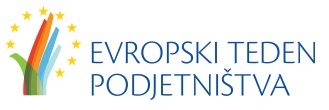 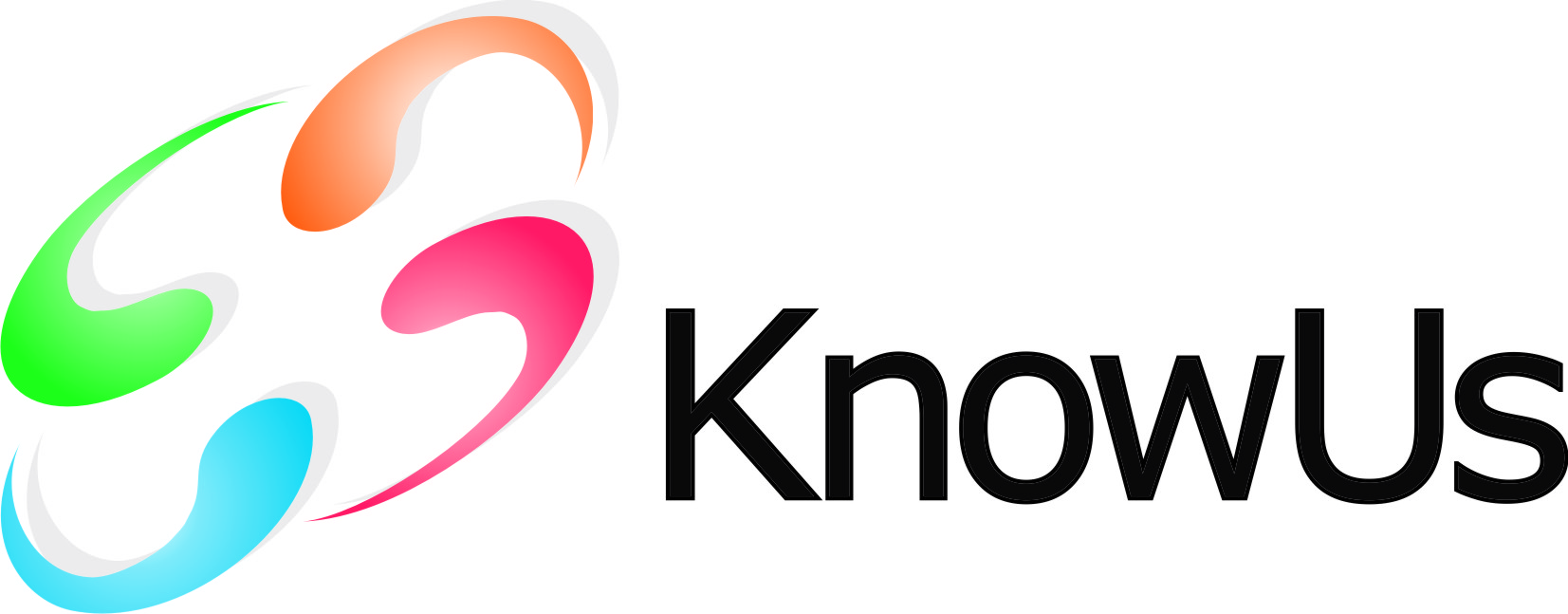 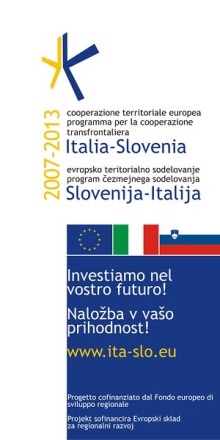 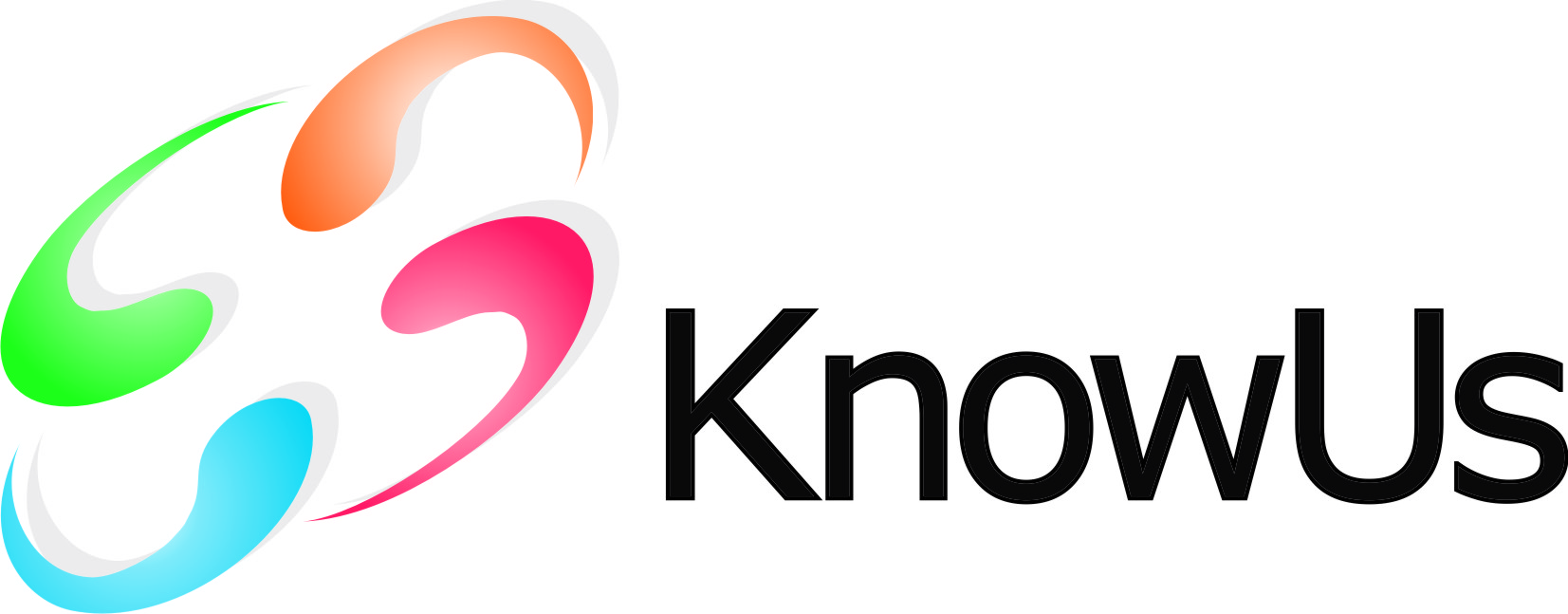 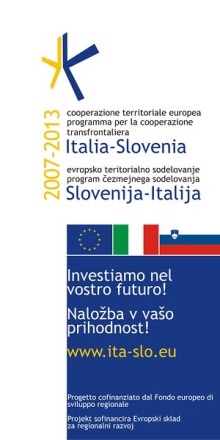 Incontro fra le piccole imprenditrici donneitaliane E sloveneLJUBLJANA, LUNEDI’ 1° OTTOBRE 2012 – Ore 14.30 – 17.30(c/o Camera di Commercio e Industria di Ljubljana – Dimiceva 9, Ljubljana (SI)Il progetto “Rete FVG Donne Impresa” prevede l’istituzione di regolari rapporti di 
partnership transfrontaliera per lo scambio di esperienze e per la generazione di 
progetti comuni fra la realtà femminile delle piccole e micro imprese della Slovenia 
e del Friuli Venezia Giulia. Obiettivo dell’incontro è di confrontare le problematiche delle donne imprenditrici nei due Paesi, di condividere gli insegnamenti dei progetti realizzati e di definire un piano di azione transfrontaliera che dia continuità ai rapporti.PROGRAMMA DI LAVOROOre 14.30	Indirizzi  di saluto e presentazione dei partecipanti e degli obiettivi dell’incontro		(Marta Turk, Presidente CCI di Ljubljana		e Gianfranco Trebbi, Segretario Regionale Confartigianato Imprese FVG)Ore 15.00	Il quadro di riferimento a supporto dell’imprenditorialità femminile		in Italia e in Slovenia (Marta Turk, Presidente Fondatore del Associazione Donne Imprenditrici della Slovenia ed Edgarda Fiorini, Presidente nazionale del Movimento Donne Impresa di Confartigianato)Ore 15.30	Presentazione del progetto “Rete FVG Donne Impresa”: il percorso formativo, 		i progetti della rete ed i nuovi servizi per la famiglia artigiana 		(Alessandra Millevolte, Direttore Attività Formativa di Laboratorio delle Idee		e altre/i partecipanti al progetto)Ore 16.00	Presentazione del progetto  “Know us” per piccole e medie imprese Katarina Guzej Camera di commercio Koper-CapodistriaOre 16.30	Scambio di buone pratiche:l’esperienza degli asili nido “Tages Mutter” a Udine (Michela Sclausero, Presidente Movimento Donne Impresa - Confartigianato Udine)il programma DIONE SI: mentorship per le imprenditrici start-up in Slovenia, e progetto Il Giorno delle Ragazze, Zavod Meta Ore 17.00	Proposta di Piano di Azione per una stabile collaborazione transfrontaliera fra donne 		imprenditrici della piccola impresaOre 17.30	Conclusione dei lavori del 1° Incontro fra le piccole imprenditrici donne italiane e sloveneOre 18.00	Passeggiata nel centro di Ljubljanasrečanje podjetnic malega gospodarstva izSLOVEnije IN ITALIJe 
LJUBLJANA, PONEDELJEK 1 OKTOBER 2012 – Med  14.30 – 17.30(v prostorih GZS Zbornice osrednjeslovenske regije Ljubljana – Dimičeva 9) Projekt »Mreža Furlanija- Julijske Krajine Ženske in podjetja” je namenjen vzpostavitvirednega čezmejnega partnerskega sodelovanja, in izmenjavi izkušenj za razvoj skupnih 
projektov za žensko podjetništvo v mikro in malih podjetjih Slovenije in Furlanije 
Julijske KrajineCilj srečanja je primerjati problematiko  podjetnic v obeh deželah, izmenjavi 
izkušenj iz že izvedenih projektih in postavitev akcijskega načrta za stalno čezmejno 
sodelovanje.PROGRAM SREČANJA14.30		Uvodni pozdravi in predstavitev sodelujočih in ciljev srečanja 		(Marta Turk, Predsednica GZS Zbornice osrednjeslovenske regije, Ljubljanain Gianfranco Trebbi, sekretar Regionalne obrtniške zbornice Furlanije 
Julijske Krajine)15.00		Podporno okolje za žensko podjetništvo v Italiji in Sloveniji 
(Marta Turk, GZS ZOR in Zavod META) in Edgarda Fiorini, Nacionalna predsednica ženskega gibanja – Confartigianato) 15.30		Predstavitev projekta »Mreža Furlanija- Julijske Krajine Ženske in podjetja”: 
usposabljanje , projekti mreže in nove storitve za obrtniške družine(Alessandra Millevolte, direktorica Izobraževalna dejavnost Laboratorija idej in druge udeleženke v projektu)16.00		Predstavitev projekta  “Know us” za mala in srednja podjetja Katarina Guzej Primorska gospodarska zbornica, Koper16.30		Izmenjava dobrih praksizkušnja otroških jasli “Tages Mutter” v Vidmu (Michela Sclausero, predsednica ženskega gibanja – Confartigianato Videm)Mentorski program DIONE SI: v Sloveniji, in projekt DAN ZA PUNCE; 
Zavod Meta 17.00	Postavitev akcijskega načrta za stalno čezmejno sodelovanje med malimi podjetnicami 17.30		Zaključek del in mreženje med udeleženkami18.00		Ogled mestnega jedra